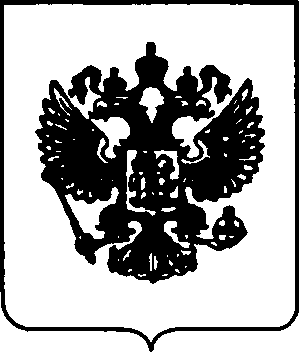 ПРАВИТЕЛЬСТВО	РОССИЙСКОЙ	ФЕДЕРАЦНИП О С Т А Н О В Л Е НИ Еот 17 марта 2022 г. №	390М ОС КВ АОб изменении и признании утратившими силу некоторых актов Правительства Российской ФедерацииПравительство Российской Федерации п о с т а н о в л я е т :Утвердить прилагаемые изменения, которые вносятся в акты Правительства Российской Федерации.Признать утратившим силу постановление Правительства Российской Федерации от 6 марта 2022 г. № 302 "О введении временного запрета на вывоз за пределы Российской Федерации медицинских изделий, ранее ввезенных в Российскую Федерацию с территории иностранных государств, принявших решение о введении в отношении Российской Федерации ограничительных мер экономического характера" (Официальный	интернет-портал	правовой	информации (www.pravo.gov.ru), 2022, 8 марта, № 0001202203080002).Настоящее постановление вступает в силу со дня его официального опубликования.Председатель Правит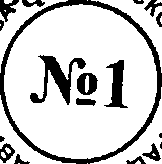 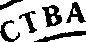 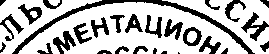 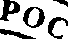 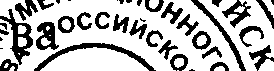 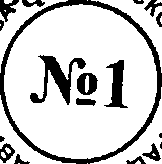 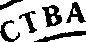 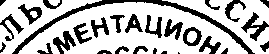 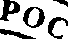 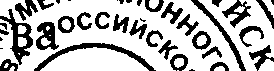 Российской Федер у g$	pJ	$	°М.МишустинУТВЕРЖДЕНЫпостановлением Правительства Российской Федерацииот 17 марта 2022 г. №	390И 3 М Е Н Е Н И Я,которые вносятся в акты Правительства Россииской ФедерацииВ    постановлении     Правительства     Российской     Федерации от 9 марта 2022 г. № 311 "О мерах по реализации Указа Президента Российской Федерации от 8 марта 2022 г. 3в 100" (Официальный интернет- портал правовой информации (www.pravo.gov.ru), 2022, 10 марта,№ 0001202203100034):а) в пункте 2:абзац второй изложить в следующей редакции:"на товары, происходящие с территории Российской Федерации, сопровождаемые сертификатом о происхождении товара по форме CT-1 или иным сертификатом, подтверждающим российское происхождение товара, оформленным уполномоченной на выдачу данных сертификатов организацией, либо заключением о подтверждении производства промышленной продукции на территории Российской Федерации, выдаваемым в установленном порядке Министерством промышленности и торговли Российской Федерации;";абзац десятый изложить в следующей редакции:"на товары, происходящие из иных государств - членов Евразийского экономического союза, помещенные на территориях этих государств - членов Евразийского экономического союза под таможенные процедуры, предусматривающие вывоз с таможенной территории ЕвразийскогоЭKOHOMИЧeCKOГO GOЮ3£t;" ;после абзаца двенадцатого дополнить абзацами следующего содержания:"на     товары,     произведенные     (изготовленные,     полученные) на территориях особых экономических зон, специальной экономической зоны, территориях, к ним приравненных, расположенных на территории2Российской Федерации, с использованием иностранных товаров, помещенных под таможенную процедуру свободной таможенной зоны;на      товары,      произведенные       (изготовленные,       полученные) на территориях свободных складов, расположенных на территории Российской    Федерации,    с    использованием     товаров,     помещенных под таможенную процедуру свободного склада;на товары, вывозимые Государственной корпорацией по атомной энергии "Росатом", а также организациями Государственной корпорации по атомной энергии "Росатом", их дочерними обществами и юридическими лицами, входящими с ними в одну группу лиц, федеральными унитарными предприятиями, в отношении которых указанная Корпорация осуществляет права собственника имущества, хозяйственными обществами под их контролем, субпоставщиками (субподрядчиками) любого уровня всех указанных лиц по перечням, утвержденным Государственной корпорацией по атомной энергии "Росатом";на   товары,   вывозимые   с    территории    Российской    Федерации для обеспечения   деятельности   водных судов, сооружений   и установок, в отношении которых Российская Федерация обладает исключительной юрисдикцией;на    товары,    вывозимые    с    территории    Российской    Федерации в качестве припасов;на запасные части и специальное оборудование, временно вывозимые с территории Российской Федерации, предназначенные для обработки, защиты грузов, технического обслуживания или эксплуатации транспортных средств международной перевозки;на товары, вывозимые в рамках международных транзитных воздушных перевозок через территорию Российской Федерации в третьи страны в одном из следующих случаев:воздушное        судно        совершает        промежуточную         посадку в международном аэропорту Российской Федерации без выгрузки товаров, в отношении которых вводится временный запрет на вывоз в соответствии с пунктом 1 настоящего постановления, и после промежуточной посадки следует за пределы территории Российской Федерации;воздушное        судно        совершает        промежуточную         посадку в международном аэропорту Российской Федерации с однократной перегрузкой товаров, в отношении которых вводится временный запрет на вывоз в соответствии с пунктом 1 настоящего постановления, на другое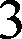 воздушное судно, следующее за пределы территории Российской Федерации (без их помещения под таможенную процедуру таможенного транзита), при условии, что указанные товары находятся под таможенным контролем и не покидают пункт пропуска через государственную границу Российской Федерации;на многооборотную тару (деревянную, металлическую, стеклянную, пластмассовую, специальную или иную), помещаемую под таможенную процедуру реэкспорта для завершения действия таможенной процедуры временного ввоза (допуска) или под таможенную процедуру временного вывоза;на товары, вывозимые из Российской Федерации, ранее ввезенные в Российскую Федерацию с применением карнета ATA;на оборудование, помещаемое под таможенную процедуру временного вывоза, в том числе с применением карнета ATA, представителями российских средств массовой информации, представителями российских спортивных команд, российскими участниками внешнеторговой деятельности для организации экспозиции на выставочно-ярмарочных мероприятиях за рубежом;";6) дополнить пунктом 21 следующего содержания:"21. По решению Правительства Российской Федерации на основании предложений федеральных органов исполнительной власти, согласованных с Министерством промышленности и торговли Российской Федерации и Министерством экономического развития Российской Федерации, могут предоставляться временные разрешения на вывоз определенных товаров, включенных в перечень, предусмотренный приложением к настоящему постановлению.Федеральной таможенной службе ежемесячно, до 15-гo числа месяца, следующего за отчетным периодом, направлять в Министерство промышленности   и   торговли    Российской    Федерации    информацию о фактическом вывозе за пределы территории Российской Федерации и обратном ввозе на территорию Российской Федерации товаров, вывозимых в соответствии с абзацем первым настоящего пункта.";в) в приложении к указанному постановлению:позицию,   классифицируемую    кодами    3006 10,    3006 40 000 0и 3006 70 000 0 TH ВЭД ЕАЭС, заменить позициями следующего содержания:"2520 10 000 0   Гипс; ангидрит2520 20 000 0    Гипсовые вяжущие300d 103006 40 000 03006 70 000 03006 91 000 03208 20 100 03208 90 910 93407 00 000 03701 10 000 0Кетгут хирургический стерильный, аналогичные стерильные материалы для наложения швов (включая стерильные рассасывающиеся хирургические или стоматологические нити) и стерильные адгезивные ткани для хирургического закрытия ран; ламинария стерильная и тампоны из ламинарии стерильные; стерильные рассасывающиеся хирургические или стоматологические кровоостанавливающие средства (гемостатики); стерильные хирургические или стоматологические адгезионные барьеры, рассасывающиеся или нерассасывающиесяЦементы зубные и материалы для пломбирования зубов прочие; цементы, реконструирующие костьПрепараты в виде геля, предназначенные для использования в медицине или ветеринарии в качестве смазки для частей тела при хирургических операциях или физических исследованиях или в качестве связующего агента между телом и медицинскими инструментамиПриспособления, идентифицируемые как приспособления для стомического использованияРастворы, указанные в примечании 4 к группе 32ТИ ВЭД ЕАЭС, на основе акриловых или виниловых полимеровПрочие краски и лаки (включая эмали и политуры) на основе синтетических полимеров,диспергированные или растворенные в неводной среде, прочиеПасты для лепки, включая пластилин для детской лепки; "зубоврачебный воск" или составыдля получения слепков зубов, расфасованные в наборы, в упаковки для розничной продажи или в виде плиток, в форме подков, в брусках или аналогичных формах; составы для зубоврачебных целей прочие на основе гипса (кальцинированного гипса или сульфата кальция)Фотопластинки и фотопленки плоские, сенсибилизированные, неэкспонированные, из любых материалов, кроме бумаги, картона или текстильных, рентгеновскиепозицию, классифицируемую кодом 3815 19 900 0 TH ВЭД ЕАЭС, изложить в следующей редакции:"3815 19 900 0	Катализаторы на носителях прочие";после	позиции,	классифицируемой	кодом	3815 19 900 0 TH ВЭД ЕАЭС, дополнить позициями следующего содержания:"3821 00 000 0	Среды культуральные готовые для выращиванияили поддержания жизнедеятельности микроорганизмов (включая вирусы и подобные) или клеток растений, человека или животных3822	Реагенты диагностические или лабораторные на подложке, готовые диагностические илилабораторные реагенты на подложке или без нее,не расфасованные или расфасованные в наборы, кроме товаров товарной позиции 3006; сертифицированные эталонные материалы3926 90 920 0	Изделия прочие из пластмасс и изделия из прочихматериалов товарных позиций 3901 - 3914, изготовленные из листового материала3926 90 970 1	Фильтрэлементы (включая мембраны для гемодиализа) для медицинской промышленности3926 90 970 6	Изделия прочие из пластмасс и изделия из прочихматериалов товарных позиций 3901 - 3914 для технических целей, предназначенные для гражданских воздушных судов, прочие4014		Изделия гигиенические или фармацевтические (включая соски) из вулканизованной резины, кроме твердой резины, с фитингами из твердой резины или без них4015 12 000	Перчатки, рукавицы и митенки из вулканизованной резины, кроме твердой резины, используемыедля медицинских, хирургических, стоматологических или ветеринарных целей4015 19 000 0	Одежда и принадлежности к одежде извулканизованной резины, кроме твердой резины, для различных целей4016 93 000 5	Прокладки, шайбы и прочие уплотнители из вулканизованной резины, кроме твердой резины, прочие4016 95 000 0	Изделия надувные из вулканизованной резины, кроме твердой резины, прочие4016 99 970 1	Пробки резиновые инсулиновые4016 99 970 8	Прочие изделия из вулканизованной резины, кроме твердой резины, прочие";позицию, классифицируемую кодом 4416 00 000 0 TH ВЭД ЕАЭС,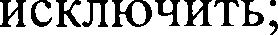 после	позиции,	классифицируемой	кодом	4416 00 000 0 TH ВЭД ЕАЭС, дополнить позициями следующего содержания:"4818 90 100 0	Изделия, применяемые в хирургических, медицинских или гигиенических целях, не расфасованные для розничной продажи, из бумажной массы, бумаги, целлюлозной ваты или полотна из целлюлозных ВолокоН6115 10 100 1	Колготы для страдающих варикозным расширением вен из синтетических нитей линейной плотности одиночной нити 67 дтекс или более6115 10 100 2	Гольфы для страдающих варикозным расширением  вен из синтетических нитей линейной плотности одиночной нити 67 дтекс или более6115 10 100 9	Компрессионные чулочно-носочные изделияс распределенным давлением (например, чулки для страдающих варикозным расширением вен) из синтетических нитей прочие6115 10 900 0    Компрессионные чулочно-носочные изделияс распределенным давлением (например, чулкидля страдающих варикозным расширением вен) прочие6115 21 000 0 Колготы прочие из синтетических нитей линейной плотности одиночной нити менее 67 дтекс6117 80 100 1    Рукава для больных с лимфовенознойнедостаточностью верхних конечностей трикотажные машинного или ручного вязания, эластичные или прорезиненные6117 80 100 9	Принадлежности к одежде трикотажные машинного или ручного вязания, эластичные или прорезиненные прочие6210 10 920 0	Одноразовые халаты, используемые пациентами и медицинским персоналом при проведении хирургических операций из материалов товарной позиции 56036307 90 920 0 Одноразовые простыни или салфетки, изготовленные из материалов товарной позиции 5603, используемые при проведении хирургических операций";позицию, классифицируемую кодом 6804 22 TH ВЭД ЕАЭС, изложить в следующей редакции:"6804 22	Прочие жернова, камни точильные, круги шлифовальные и аналогичные изделия из прочих агломерированных абразивов или из керамики";после позиции, классифицируемой кодом 6804 22 ТИ ВЭД ЕАЭС, дополнить позициями следующего содержания:"7010 10 000 0	Ампулы из стекла7010 90 210 0		Бутыли, бутылки, флаконы, кувшины, горшки, банки и прочие стеклянные емкости для транспортировки или упаковки товаров, изготовленные из стеклянных трубок7010 90 710 0    Бутыли, бутылки, флаконы, кувшины, горшки, банки и прочие стеклянные емкости для фармацевтической продукции номинальной вместимостью более 0,055 л7010 90 790 0	Бутыли, бутылки, флаконы, кувшины, горшки, банки и прочие стеклянные емкости для фармацевтической продукции номинальной вместимостью не более 0,055 л7010 90 910 9	Бутыли, бутылки, флаконы, кувшины, горшки, банки и прочие стеклянные емкости для транспортировки или упаковки товаров номинальной вместимостью менее 2,5 л для прочих продуктов из бесцветного стекла прочие";позиции,	классифицируемые кодами	7304 23 000	и 7310 10 000 0 TH ВЭД ЕАЭС, исключить;позицию, классифицируемую кодом 8549 ТИ ВЭД ЕАЭС, изложить в следующей редакции:"8549	Отходы и лом электротехнических и электронных (за исключением	изделий";8549 21 000 0,8549 29 000 0)позицию,	классифицируемую	кодом	8609 00	TH ВЭД ЕАЭС,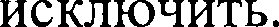 В постановлении Правительства Российской Федерации от 9 марта 2022 г. № 312 "О введении на временной основе разрешительного порядка вывоза отдельных видов товаров за пределы территории Российской Федерации" (Официальный интернет-портал правовой информации (www.pravo.gov.ru), 2022, 10 марта, № 0001202203100025):а) в пункте 1:слова ", Республики   Абхазия   и   Республики   Южная   Осетия"ИСКЛЮЧИТЬ;слова "и отдельных видов лабораторного, добычного, геолого- разведочного, геофизического оборудования и частей к нему по перечню согласно приложению № 5" заменить словами ", отдельных видов лабораторного, добычного, геолого-разведочного, геофизического оборудования и частей к нему по перечню согласно приложению № 5 и отдельных видов товаров медицинского назначения по перечню согласно приложению № 6";6) в пункте 2:абзац второй изложить в следующей редакции:"на товары, происходящие с территории Российской Федерации, сопровождаемые сертификатом о происхождении товара по форме CT-1 или иным сертификатом, подтверждающим российское происхождение товара, оформленным уполномоченной на выдачу данных сертификатов организацией, либо заключением о подтверждении производства промышленной продукции на территории Российской Федерации, выдаваемым в установленном порядке Министерством промышленности и торговли Российской Федерации;";абзац седьмой изложить в следующей редакции:"на товары (вне зависимости от их происхождения), вывозимые в Донецкую Народную Республику, Луганскую Народную Республику, Республику Абхазия и Республику Южная Осетия;";после абзаца седьмого дополнить абзацем следующего содержания: "на товары, вывозимые с территории Российской Федерации вРеспублику Белоруссия в рамках Союзного государства;"после абзаца девятого дополнить абзацами следующего содержания: "на товары, произведенные (изготовленные, полученные)на территориях особых экономических зон, специальной экономической зоны, территориях, к ним приравненных, расположенных на территории Российской Федерации, с использованием иностранных товаров, помещенных под таможенную процедуру свободной таможенной зоны;на      товары,      произведенные       (изготовленные,       полученные) на территориях свободных складов, расположенных на территории Российской    Федерации,    с    использованием     товаров,     помещенных под таможенную процедуру свободного склада;на товары, вывозимые Государственной корпорацией по атомнои энергии "Росатом", а также организациями Государственной корпорации по     атомной     энергии     "Росатом",     их     дочерними     обществами     иЮ}ЭИДИЧeCKИMИ	ЛИЦ£tMИ,	ВХОДЯЩИМИ	G	НИМИ	В	ОДН	Г]Э  ПП	ЛИЦ,федеральными унитарными предприятиями, в отношении которых указанная Корпорация осуществляет права собственника имущества, хозяйственными обществами под их контролем, субпоставщиками (субподрядчиками) любого уровня всех указанных лиц по перечням, утвержденным Государственной корпорацией по атомной энергии "Росатом";на   товары,   вывозимые   с    территории    Российской    Федерации для обеспечения   деятельности   водных судов, сооружений   и установок, в отношении которых Российская Федерация обладает исключительнои юрисдикцией;на    товары,    вывозимые    с    территории     Российской    Федерации в качестве припасов;на запасные части и специальное оборудование, временно вывозимые с территории Российской Федерации, предназначенные для обработки, защиты грузов, технического обслуживания или эксплуатации транспортных средств международной перевозки;на многооборотную тару (деревянную, металлическую, стеклянную, пластмассовую, специальную или иную), помещаемую под таможенную процедуру реэкспорта для завершения действия таможенной процедуры временного ввоза (допуска) или под таможенную процедуру временногоВЫВОЗ£t;на оборудование, перемещаемое представителями средств массовой информации государств - членов Евразийского экономического союза, представителями спортивных команд государств - членов Евразийскогоэкономического союза и российскими участниками внешнеторговой деятельности для организации экспозиции на выставочно-ярмарочных мероприятиях за рубежом;";в) пункт 3 дополнить абзацем следующего содержания: "Разрешительный порядок вывоза товаров, включенных вприложение № 6 к настоящему постановлению, реализуется посредством выдачи Федеральной службой по надзору в сфере здравоохранения разрешений на вывоз.";г) дополнить пунктом 41 следующего содержания:"4'. Федеральной таможенной службе, Министерству внутренних дел Российской Федерации, Пограничной службе Федеральной службы безопасности Российской Федерации и Федеральной службе войск национальной гвардии Российской Федерации в рамках компетенции обеспечить контроль за выполнением пунктов 1 и 2 настоящего постановления.";д) в приложении № 1 к указанному постановлению позиции, классифицируемые   кодами   4416 00 000 0,   7309 00   и    7310 10 000 0 ТИ ВЭД ЕАЭС, исключить;е) в приложении № 3 к указанному постановлению:позицию, классифицируемую кодом 3815 19 900 0 ТИ ВЭД ЕАЭС, изложить в следующей редакции:"3815 19 900 0	Катализаторы на носителях прочие";позицию,	классифицируемую	кодом	6804 22	ТИ ВЭД ЕАЭС, изложить в следующей редакции:"6804 22	Прочие мернова, камни точильные, круги шлифовальные и аналогичные изделия из прочих агломерированных абразивов или из керамики";после позиции, классифицируемой кодом 6804 22 ТИ ВЭД ЕАЭС, дополнить позицией следующего содержания:"7309 00		Резервуары, цистерны, баки и аналогичные емкости, из черных металлов, для любых веществ (кроме сжатого или сжиженного газа) вместимостью более 300 л, с облицовкой или теплоизоляцией или без них, но без механического или теплотехнического оборудования";позицию, классифицируемую кодом 8474 TH ВЭД ЕАЭС, изложить в следующей редакции:"8474	Оборудование для сортировки, грохочения, сепарации, (за исключением	промывки, измельчения, размалывания, смешивания8474 10 000,	или перемешивания грунта, камня, руд или других 8474 20 000,	минеральных ископаемых в твердом (в том числе 8474 31 000,	порошкообразном или пастообразном) состоянии;8474 32 000 0	оборудование для агломерации, формовки или отливкии 8474 39 000)		твердого минерального топлива, керамических составов, незатвердевшего цемента, гипсовых материалов или других минеральных продуктовв порошкообразном или пастообразном состоянии; машины формовочные для изготовления литейных форм из песка";позицию,   классифицируемую    кодом    8609 00    ТИ ВЭД ЕАЭС,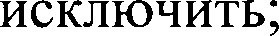 ж) в приложении № 5 к указанному постановлению:позицию,	классифицируемую	кодами	3006 10,	3006 40 000 0и 3006 70 000 0 ТИ ВЭД ЕАЭС, изложить в следующей редакции:"3006 10		Кетгут хирургический стерильный, аналогичные стерильные материалы для наложения швов (включая стерильные рассасывающиеся хирургические или стоматологические нити) и стерильные адгезивные ткани для хирургического закрытия ран; ламинария стерильная и тампоны из ламинарии стерильные; стерильные рассасывающиеся хирургические или стоматологические кровоостанавливающие средства (гемостатики); стерильные хирургические или стоматологические адгезионные барьеры, рассасывающиеся или нерассасывающиеся3006 40 000 0	Цементы зубные и материалы для пломбирования зубов прочие; цементы, реконструирующие кость3006 70 000 0	Препараты в виде геля, предназначенныедля использования в медицине или ветеринариив качестве смазки для частей тела при хирургических операциях или физических исследованиях илив качестве связующего агента между телом и медицинскими инструментами";позицию,	классифицируемую	кодом	7304 23 000	ТИ ВЭД ЕАЭС,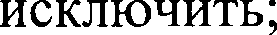 позиции,	классифицируемые	кодами	8205 59	и	8207 19 TH ВЭД ЕАЭС, изложить в следующей редакции: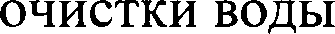 "8205 59	Инструменты ручные (включая алмазные стеклорезы) прочие8207 19	Инструменты для бурения скальных пород или грунтов прочие, включая части";позиции,	классифицируемые	кодами	8405 10 000,	8412 29,8419 40 000,	8421 21 000,	8421 22 000 0,	8421 29 000,	8430 10 000 0,8430 31 000 0, 8430 39 000 0, 8430 41 000, 8430 49 000, 8431, 8474 10 000,8474 20 000,	8474 31000,	8474 32000 0,	8474 39 000	и	848180TH ВЭД ЕАЭС, изложить в следующей редакции:позиции, классифицируемые кодами 8526 91, 8536 50, 8549, 9005 10,9005 80, 9006 40, 9006 53, 9006 59 000, 9011 10, 9011 20, 9011 80 000 0,9012 10, 9015, 9022 13 000 0, 9022 14 000 0, 9022 19 000 0, 9022 21 000 0,9022 29 000 0, 9022 30 000 0, 9022 90 000 0, 9026 10, 9027 10, 9027 20 000 0,9027 30 000 0, 9027 50 000 0, 9027 81 000 0, 9027 89 000 и 9030 10 000 0TH ВЭД ЕАЭС, изложить в следующей редакции: "8526 91	Аппаратура радионавигационная8536 50	Переключатели прочие8549	Отходы и лом электротехнических и электронных (за исключением	изделий8549 21 000 0,8549 29 000 0)9005 10 000 0	Бинокли9005 80 000 0	Приборы прочие9006 40 000 0	Фотокамеры с моментальным получением готового снимка9006 53	Фотокамеры для катушечной фотопленки шириной 35 мм9006 59 000	Фотокамеры прочие9011 10	Микроскопы стереоскопические9011 20	Микроскопы для микрофотосъемки, микрокиносъемки или микропроецирования, прочие9011 80 000 0	Микроскопы прочие9012 10		Микроскопы, кроме оптических микроскопов; аппараты дифракционные9015	Приборы и инструменты геодезические или топографические (включая фотограмметрические), гидрографические, океанографические, гидрологические, метеорологические или геофизические, кроме компасов; дальномеры9022 13 000 09022 14 000 09022 19 000 09022 21 000 09022 29 000 09022 30 000 09022 90 000 09026 109027 109027 20 000 0Аппаратура, основанная на использовании рентгеновского излучения, включая аппаратуру рентгенографическую или радиотерапевтическую, для использования в стоматологии, прочаяАппаратура, основанная на использовании рентгеновского излучения, включая аппаратуру рентгенографическую или радиотерапевтическую, для медицинского, хирургического или ветеринарного использования, прочаяАппаратура, основанная на использовании рентгеновского излучения, включая аппаратуру рентгенографическую или радиотерапевтическую, прочаяАппаратура, основанная на использовании альфа-, бета-, гамма- или другого ионизирующего излучения, включая аппаратуру рентгенографическую или радиотерапевтическую, для медицинского, хирургического, стоматологического и ветеринарного использованияАппаратура, основанная на использовании альфа-, бета-, гамма- или другого ионизирующего излучения, включая аппаратуру рентгенографическую или радиотерапевтическую, для другого использованияТрубки рентгеновскиеАппаратура, основанная на использовании альфа-, бета-, гамма- или другого ионизирующего излучения, предназначенная или не предназначенная для медицинского, хирургического, стоматологическогоили ветеринарного использования, включая аппаратуру рентгенографическую или радиотерапевтическую, рентгеновские трубки и прочие генераторы рентгеновского излучения, генераторы высокого напряжения, щиты и пульты управления, экраны, столы, кресла и аналогичные изделия для обследования или лечения, включая части и принадлежностиПриборы и аппаратура для измерения или контроля расхода или уровня жидкостейГазо- или дымоанализаторыХроматографы и приборы для электрофореза9027 30 000 09027 50 000 09027 81 000 09027 89 000 09030 10 000 0Спектрометры, спектрофотометры и спектрографы, основанные на действии оптического излучения (ультрафиолетового, видимой части спектра, инфракрасного)Приборы и аппаратура, основанные на действии оптического излучения (ультрафиолетового, видимой части спектра, инфракрасного), прочиеМасс-спектрометрыПриборы и аппаратура для физического или химического анализа (например, поляриметры, рефрактометры, спектрометры, газо- или дымоанализаторы); приборы и аппаратураДЛЯ   ИЗMe]ЭeHИЯ  ИЛИ КОНТ}ЭОЛЯ  ВЯЗКОСТИ,  ПО]ЭИСТОСТИ,расширения, поверхностного натяжения или аналогичные; приборы и аппаратура для измерения или контроля количества тепла, звука или света (включая экспонометры), прочиеПриборы и аппаратура для обнаружения или измерения ионизирующих излучений";з) дополнить приложением № 6 следующего содержания:"ПРИЛОЖЕНИЕ № 6к постановлению Правительства Российской Федерацииот 9 марта 2022 г. № 312П Е Р Е Ч Е Н bотдельных видов товаров медицинского назначения, в отношении которых на временнои основе вводится разрешительный порядок вывоза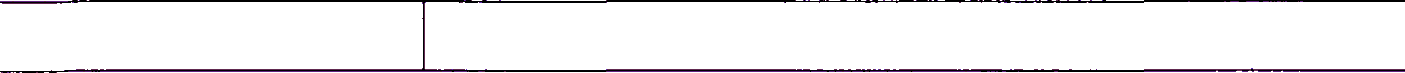 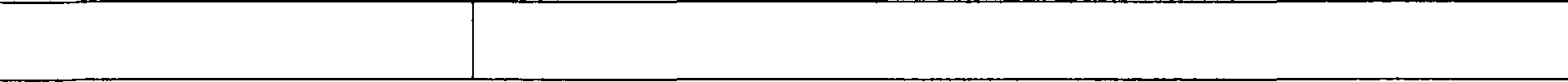 3208 20 100 03208 90 910 93407 00 000 03701 10 000 03702 10 000 03808 943821 00 000 0Растворы, указанные в примечании 4 к группе 32 TH ВЭД ЕАЭС, на основе акриловых или виниловых полимеровПрочие краски и лаки (включая эмали и политуры) на основе синтетических полимеров, диспергированные или растворенные в неводной среде, прочиеПасты для лепки, включая пластилин для детской лепки; "зубоврачебный воск" или составыдля получения слепков зубов, расфасованные в наборы, в упаковки для розничной продажи или в виде плиток, в форме подков, в брусках или аналогичных формах; составы для зубоврачебных целей прочие на основе гипса (кальцинированного гипса или сульфата кальция)Фотопластинки и фотопленки плоские, сенсибилизированные, неэкспонированные, из любых материалов, кроме бумаги, картона или текстильных, рентгеновскиеФотопленка в рулонах, сенсибилизированная, неэкспонированная, из любых материалов, кроме бумаги, картона или текстильных, рентгеновскаяСредства дезинфицирующиеСреды культуральные готовые для выращивания или поддержания мизнедеятельности микроорганизмов (включая вирусы и подобные) или клеток растений, человека или животных3822	Реагенты диагностические или лабораторные на подложке, готовые диагностические илилабораторные реагенты на подложке или без нее, не расфасованные или расфасованные в наборы, кроме товаров товарной позиции 3006; сертифицированные эталонные материалы3926 90 920 03926 90 970 1Изделия прочие из пластмасс и изделия из прочих материалов товарных позиций 3901 - 3914, изготовленные из листового материалаФильтрэлементы (включая мембраны для гемодиализа) для медицинской промышленности3926 90 970 6Изделия прочие из пластмасс и изделия из прочих материалов товарных позиций 3901 - 3914для технических целей, предназначенные для гражданских воздушных судов, прочие4014		Изделия гигиенические или фармацевтические (включая соски) из вулканизованной резины, кроме твердой резины, с фитингами из твердой резины или без них4015 12 0004015 19 000 04016 93 000 54016 95 000 04016 99 970 14016 99 970 84818 90 100 06115 10 100 16115 10 100 26115 10 100 9Перчатки, рукавицы и митенки из вулканизованной резины, кроме твердой резины, используемыедля медицинских, хирургических, стоматологических или ветеринарных целейОдежда и принадлежности к одежде из вулканизованной резины, кроме твердой резины, для различных целейПрокладки, шайбы и прочие уплотнители из вулканизованной резины, кроме твердой резины, прочиеИзделия надувные из вулканизованной резины, кроме твердой резины, прочиеПробки резиновые инсулиновыеПрочие изделия из вулканизованной резины, кроме твердой резины, прочиеИзделия, применяемые в хирургических, медицинских или гигиенических целях, не расфасованные для розничной продажи, из бумажной массы, бумаги, целлюлозной ваты или полотна из целлюлозных волоконКолготы для страдающих варикознымрасширением вен из синтетических нитей линейной плотности одиночной нити 67 дтекс или болееГольфы для страдающих варикозным расширением вен из синтетических нитей линейной плотности одиночной нити 67 дтекс или болееКомпрессионные чулочно-носочные изделияс распределенным давлением (например, чулки для страдающих варикозным расширением вен) из синтетических нитей прочие6115 10 900 06115 21 000 06117 80 100 16117 80 100 96210 10 920 06307 90 920 07010 10 000 07010 90 210 07010 90 710 07010 90 790 07010 90 910 9Компрессионные чулочно-носочные изделияс распределенным давлением (например, чулки для страдающих варикозным расширением вен) прочиеКолготы прочие из синтетических нитей линейной плотности одиночной нити менее 67 дтексРукава для больных с лимфовенозной недостаточностью верхних конечностей трикотажные машинного или ручного вязания, эластичные или прорезиненныеПринадлежности к одежде трикотажные машинного или ручного вязания, эластичные или прорезиненные прочиеОдноразовые халаты, используемые пациентами и медицинским персоналом при проведении хирургических операций из материалов товарной позиции 5603Одноразовые простыни или салфетки, изготовленные из материалов товарной позиции 5603, используемые при проведении хирургических операцийАмпулы из стеклаБутыли, бутылки, флаконы, кувшины, горшки, банки и прочие стеклянные емкости для транспортировки или упаковки товаров, изготовленные из стеклянных трубокБутыли, бутылки, флаконы, кувшины, горшки, банки и прочие стеклянные емкости, для фармацевтической продукции номинальной вместимостью более 0,055 лБутыли, бутылки, флаконы, кувшины, горшки, банки и прочие стеклянные емкости, для фармацевтической продукции номинальной вместимостью не более 0,055 лБутыли, бутылки, флаконы, кувшины, горшки, банки и прочие стеклянные емкости для транспортировки или упаковки товаров номинальной вместимостью менее 2,5 л для прочих продуктов из бесцветного стекла прочиеДля целей применения	настоящего перечня следует руководствоваться исключительно кодом TH ВЭД ЕАЭС, наименование товара приведено для удобства пользования.".В    постановлении     Правительства     Российской     Федерации от 9 марта 2022 г. № 313 "О мерах по реализации Указа Президента Российской Федерации от 8 марта 2022 г. № 100" (Официальный интернет- портал правовой информации (www.pravo.gov.ru), 2022, 10 марта,№ 0001202203100018):а) пункт 2 после абзаца четвертого дополнить абзацами следующего содержания:"на товары, вывозимые в рамках международных транзитных воздушных перевозок через территорию Российской Федерации в третьи страны в одном из следующих случаев:воздушное       судно       совершает       промежуточную        посадку в международном аэропорту Российской Федерации без выгрузки товаров, в отношении которых вводится временный запрет на вывоз в соответствии с пунктом 1 настоящего постановления, и после промежуточной посадки следует за пределы территории Российской Федерации;воздушное       судно       совершает       промежуточную        посадку в международном аэропорту Российской Федерации с однократной перегрузкой товаров, в отношении которых вводится временный запрет на вывоз в соответствии с пунктом 1 настоящего постановления, на другое воздушное судно, следующее за пределы территории Российской Федерации (без их помещения под таможенную процедуру таможенного транзита), при условии, что указанные товары находятся под таможенным контролем и не покидают пункт пропуска через государственную границу Российской Федерации;на товары,   вывозимые   с   территории   Российской   Федерации для обеспечения деятельности водных судов, сооружений и установок, в отношении которых Российская Федерация обладает исключительной юрисдикцией;на   товары,   вывозимые   с   территории    Российской    Федерации в качестве припасов;";б) приложение № 2 к указанному постановлению дополнить позициями следующего содержания:"7204 21 100 0     Отходы и лом коррозионностойкой стали,содержащей 8 мас.% или более никеля7204 21 900 07204 29 000 08101 97Отходы и лом коррозионностойкой стали прочей Отходы и лом легированной стали прочей Отходы и лом вольфрама и изделий из него".3702 10 000 0Фотопленка в рулонах, сенсибилизированная,неэкспонированная, из любых материалов, кроме3808 94бумаги, картона или текстильных, рентгеновскаяСредства дезинфицирующие";"8405 10 000Газогенераторы или генераторы водяного газас очистительными установками или без них; газогенераторы ацетиленовые и аналогичные газогенераторы с очистительными установками или без них8412 29Силовые установки и двигатели гидравлические прочие8419 40 000Аппараты для дистилляции или ректификации8421 21 000Оборудование и устройства для фильтрования или8421 22 000 0Оборудование и устройства для фильтрования или очистки напитков, кроме воды8421 29 000Оборудование и устройства для фильтрования или очистки жидкостей прочие8430 10 000 0Оборудование для забивки и извлечения свай8430 31 000 0Врубовые машины для добычи угля или горных пород и машины туннелепроходческие самоходные8430 39 000 0Врубовые машины для добычи угля или горных пород и машины туннелепроходческие прочие8430 41 000Бурильные или проходческие машины прочие самоходные8430 49 000Прочие бурильные или проходческие машины прочие8431Части, предназначенные исключительно илив основном для оборудования товарных позиций8425 - 84308474 10 000Машины для сортировки, грохочения, сепарации или промывки8474 20 000Машины для измельчения или размалывания8474 31 000Бетономешалки или растворосмесители8474 32 000 0Машины для смешивания минеральных веществ с битумом8474 39 000Машины для смешивания или перемешивания прочие8481 80Арматура прочая";2520 10 000 0Гипс; ангидрит2520 20 000 0Гипсовые вяжущие3006 91 000 0Приспособления, идентифицируемые как приспособления для стомического использования